附件1金华市“厕所开放联盟”标识牌样式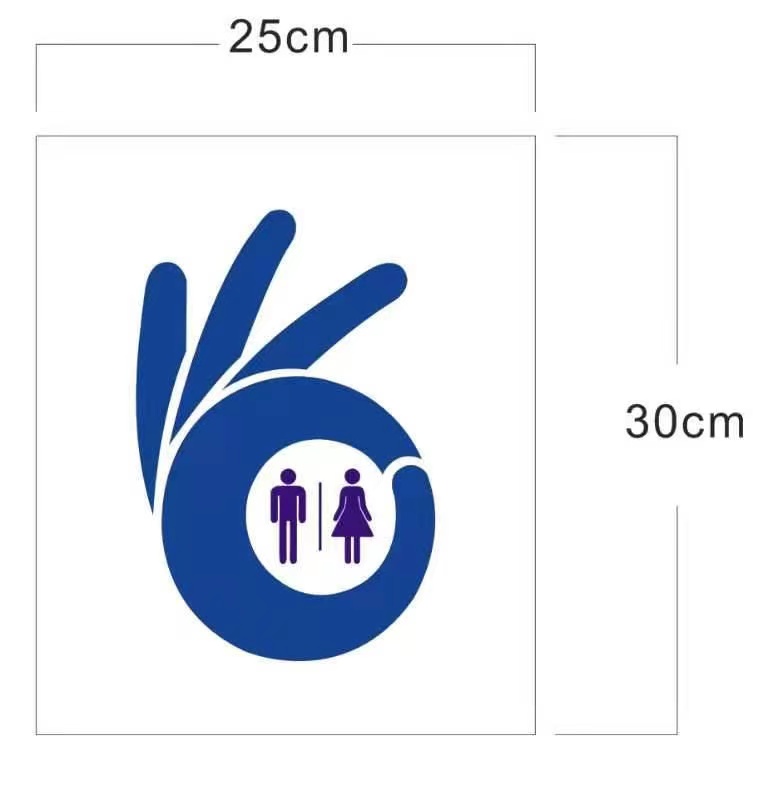 